Formulario para la presentación de informes finales: Programa para el Fortalecimiento de Asociaciones Bibliotecarias (BSLA)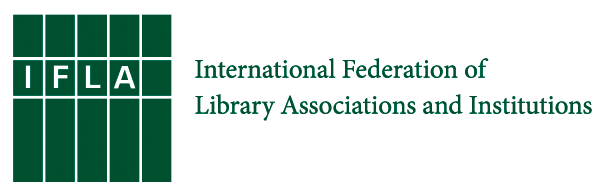 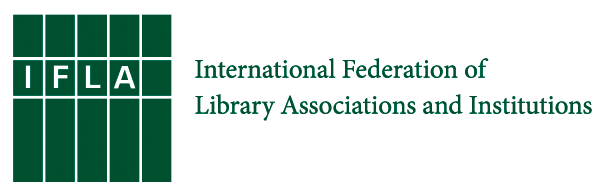 Resumen del proyectoInforme final del proyectoLos responsables de los proyectos BSLA que reciben financiación de la IFLA deberán elaborar un informe detallado dentro de los tres meses posteriores a la finalización del proyecto. El informe deberá incluir lo siguiente:Una evaluación del proyecto y una declaración del impacto Un informe detalladoUn informe financiero completoCopias de documentación complementaria, por ejemplo, nuevas traducciones, materiales de los talleres, videos y fotografíasLos informes deberán:Incluir un resumen ejecutivo de los principales resultados del proyecto que puedan ser utilizados para su promoción en el sitio web de la IFLA, en los boletines informativos regionales y en los medios socialesContener historias que puedan ser valiosas para el intercambio de conocimientosSer concisos, y explicar específicamente cómo se han logrado los objetivos del proyectoExplicar los cambios en el alcance del proyecto o las actividadesContener ejemplos de la repercusión del proyecto en los medios (por ejemplo, copias de artículos sobre el proyecto en medios gráficos o multimedia) cuando resulte posible  Documentación complementariaEnviar copias de artículos sobre las actividades, tomar fotografías en los talleres, entrevistar a los participantes, entre otros materiales.Enviar copias de toda nueva traducción de materiales de la IFLA y de los materiales nuevos para talleres creados o adaptados para el proyecto.Informes sobre los resultados del proyecto, por ejemplo, presentación de un trabajo en una conferencia en una biblioteca nacional o un artículo para un periódico o revista.Informes financierosEl informe financiero deberá contener lo siguiente:  Detalle minucioso de los gastos de cada actividad del proyectoDetalle de cada modificación introducida al presupuesto del proyecto  Recibos y facturas originales (o escaneados) de todas las actividades del proyecto  Los gastos del proyecto que no puedan ser verificados mediante recibos o facturas deberán ser reintegrados a la IFLA.  Una vez finalizado el proyecto, también deberán reintegrarse a la IFLA los fondos restantes.  Evaluación del proyectoTodos los proyectos deberán incluir una evaluación para verificar si el proyecto marcó una diferencia. La evaluación del proyecto es importante para lo siguiente:Determinar si los objetivos del proyecto han sido logrados Transmitir confianza a las organizaciones o asociaciones para consolidar el éxitoCrear conciencia sobre la importancia de la organización o asociación Listado de verificación del informe 	Informe de evaluación 	Informe detallado 	Informe financiero y recibos (por favor, adjuntar por separado) 	Materiales del taller, nuevas traducciones, fotografías, videos1. Informe de evaluación1.2	¿Cómo evaluó el proyecto? (por ejemplo, con encuestas, entrevistas, otros métodos)1.3 	¿Cuáles fueron los resultados de la evaluación? Resumir los resultados. ¿Puede identificar cambios desde que comenzó el proyecto?2. Informe detalladoResumen ejecutivo Por favor, redacte un resumen del proyecto que será publicado en el sitio web de la IFLA. Incluir el propósito, actividades, participantes y resultados del proyecto.Objetivos del proyecto¿Se han logrado los objetivos esperados? ¿Cómo fue el desempeño del proyecto respecto de plazos, costos y actividades? ¿El proyecto fue efectivo?Experiencia satisfactoriaComparta la experiencia más satisfactoria durante el proyecto.Actividades de seguimientoPor favor, describa las actividades de seguimiento que planificó con posterioridad a este proyecto. Por ejemplo, capacitación en cascada o reuniones.¿Qué desafíos quedan pendientes después de este proyecto?Lecciones aprendidasQué aspectos resultaron satisfactorios, qué no salió tan bien, y qué se puede mejorar.¿Modificó el plan del proyecto? Si su respuesta es afirmativa, ¿por qué?3. Informe financieroPor favor, envíe su informe financiero en formato electrónico, conforme a los lineamientos. Incluya copias originales o escaneadas de todos los recibos con una descripción de cada recibo. Correos electrónico: ingrid.bon@ifla.orgTítulo del proyectoPaís y asociación responsable2.4. Objetivos del proyecto1.      2.      3.      1.      2.      3.      1.      2.      3.      2.5 Actividades del proyecto finalizadas Descripción de actividades (por ejemplo: talleres, conferencias, informes)Presupuesto de la actividadFecha de la actividad